Kedves Szülők!A koronavírussal összefüggő jogszabályoknak megfelelve, 2020. március 16-tól a pedagógiai szakszolgálatok logopédusai is online végzik munkájukat. Így a budaörsi Csicsergő Óvoda gyermekei számára mi is ezt a formát tudjuk felajánlani.Kérjük az érintett gyermekek szüleit, hogy az online logopédiai ellátással kapcsolatos egyeztetések céljából vegyék fel a kapcsolatot Varga Katalin logopédussal a következő e-mail címen : kozsoke@ icloud.com  Megértésüket köszönjük, jelentkezésüket szeretettel várjuk abban a reményben, hogy nemsokára vissza tudunk állni a személyesen vezetett logopédiai terápiákra.Juhász Zsuzsanna – a PMPSZ Budakeszi Tagintézmény igazgatója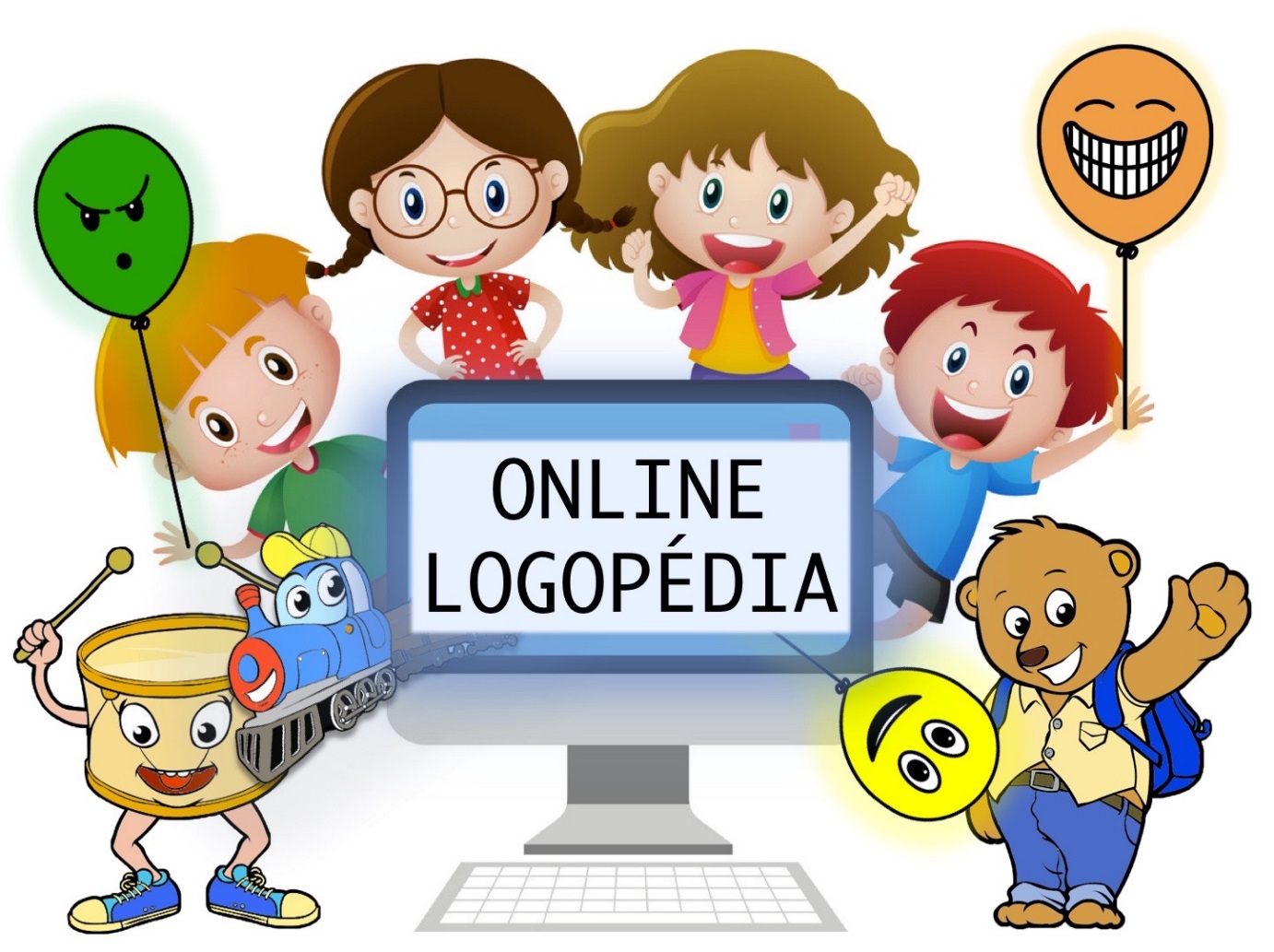 